嘉義縣   溪口    國民   中    學110學年度雙語國家政策－口說英語展能樂學計畫子計畫2-1：國民中小學英語日活動成果報告表活動名稱溪口國中英語日活動溪口國中英語日活動辦理日期110年12月14日辦理地點班級教室班級教室參加人數78成果摘要-活動內容介紹及特色說明(列點說明)活動時間：本校彈性課程時間活動對象：七-八年級生活動方式：配合12月聖誕節慶，結合外籍教師英語教學，辦理英語日活動。活動內容：聖誕歌曲教唱、聖誕節由來/習俗介紹等。活動時間：本校彈性課程時間活動對象：七-八年級生活動方式：配合12月聖誕節慶，結合外籍教師英語教學，辦理英語日活動。活動內容：聖誕歌曲教唱、聖誕節由來/習俗介紹等。活動時間：本校彈性課程時間活動對象：七-八年級生活動方式：配合12月聖誕節慶，結合外籍教師英語教學，辦理英語日活動。活動內容：聖誕歌曲教唱、聖誕節由來/習俗介紹等。活動時間：本校彈性課程時間活動對象：七-八年級生活動方式：配合12月聖誕節慶，結合外籍教師英語教學，辦理英語日活動。活動內容：聖誕歌曲教唱、聖誕節由來/習俗介紹等。檢討或建議事項英語日活動結合眾所皆知的聖誕節慶，學生較有興趣，也較樂於開口說英語。唯部分學生生性較為害羞，不大敢主動發言。英語日活動結合眾所皆知的聖誕節慶，學生較有興趣，也較樂於開口說英語。唯部分學生生性較為害羞，不大敢主動發言。英語日活動結合眾所皆知的聖誕節慶，學生較有興趣，也較樂於開口說英語。唯部分學生生性較為害羞，不大敢主動發言。英語日活動結合眾所皆知的聖誕節慶，學生較有興趣，也較樂於開口說英語。唯部分學生生性較為害羞，不大敢主動發言。照片說明（4-10張）照片說明（4-10張）照片說明（4-10張）照片說明（4-10張）照片說明（4-10張）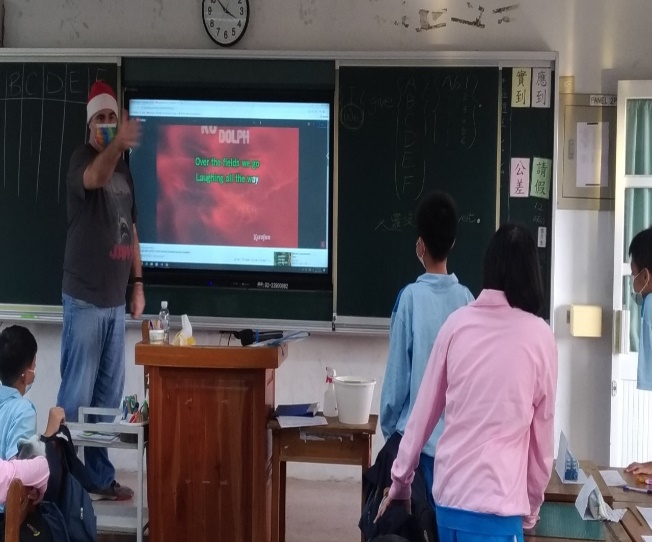 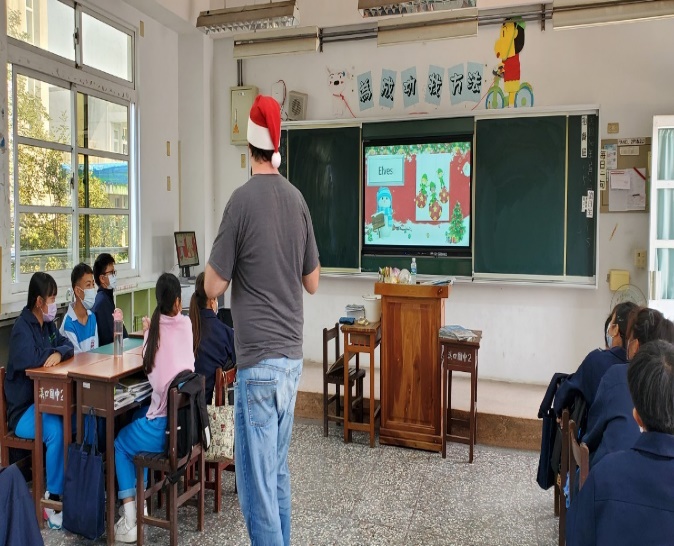 英語聖誕歌曲教唱英語聖誕歌曲教唱外籍教師介紹聖誕節慶風俗外籍教師介紹聖誕節慶風俗外籍教師介紹聖誕節慶風俗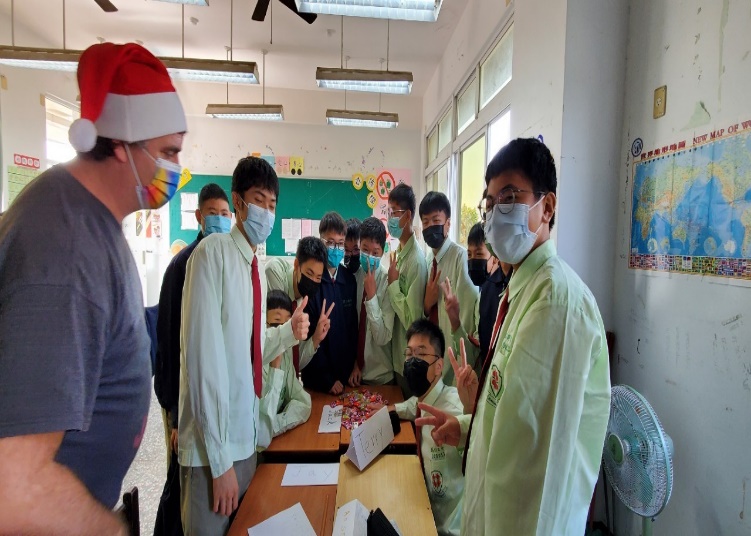 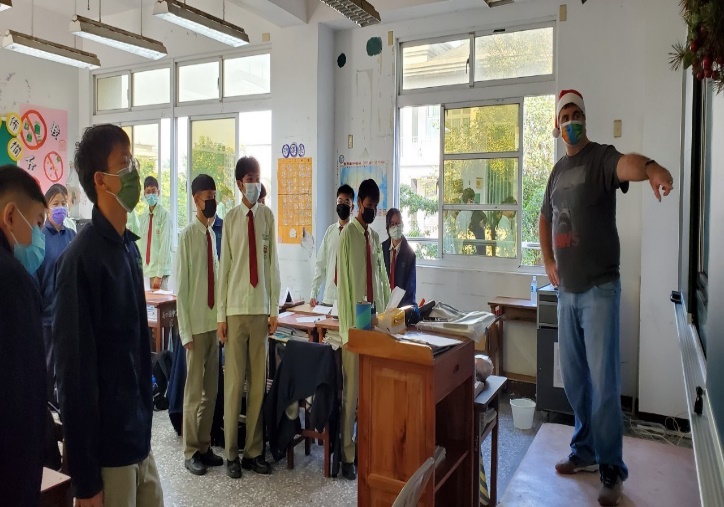 學生英語口說分享學生英語口說分享英語聖誕歌曲教唱英語聖誕歌曲教唱英語聖誕歌曲教唱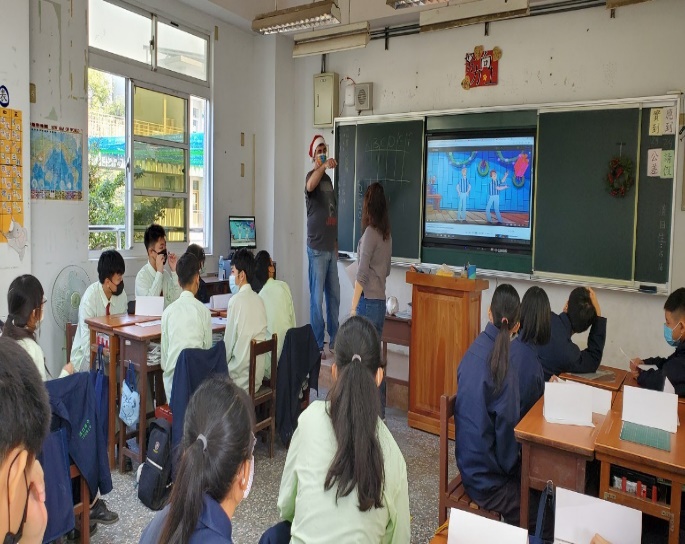 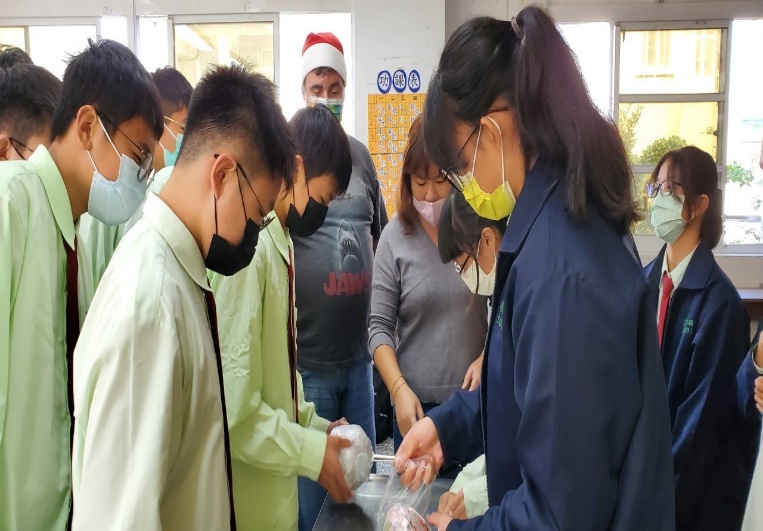 分組進行活動分組進行活動分組進行活動分組進行活動分組進行活動